CURRICULUM VITAEDATA PRIBADI 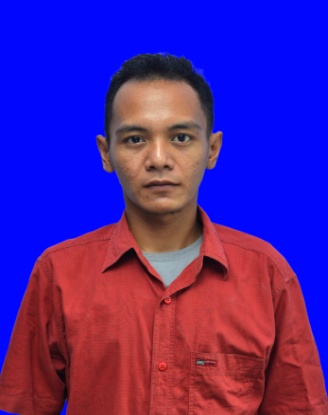 PENDIDIKAN Riwayat Pendidikan UmumORGANISASI YANG PERNAH DIIKUTIWahana Pecinta Lingkungan Hidup POLINES 2006 - 2007Logistik			2006 – 2007GRANAT RESCUE JAWA TENGAHSekretaris			2013 - 2014PENGALAMAN KERJA NON FORMALDokumentasi kegiatan wisata	: Biro WisataTour Leader		: Citra Tour Demikian Daftar Riwayat Hidup ini saya buat dengan sebenarnya agar dapat dipergunakan sebagaimana mestinya. Nama :Arif Rahman PerdanaTempat Lahir :DemakTanggal Lahir :28/09/1988Jenis Kelamin :Laki - LakiJenis Kelamin :Laki - LakiAgamaIslamAlamat Domisili :Jogoloyo RT 03/ RW IVAlamat Domisili :Jogoloyo RT 03/ RW IVKota Domisili :Semarang Kode Pos Domisili :50197No. Telepon yang mudah dihubungi :085726907441No. Telepon yang mudah dihubungi :085726907441No. Telepon Selular :(Handphone) 085726907441E-mail:arka.device@gmail.comFacebook:www.facebook.com/djeckblog :www.arkadevice.wordpress.comE-mail:arka.device@gmail.comFacebook:www.facebook.com/djeckblog :www.arkadevice.wordpress.comStatus Perkawinan :Belum Menikah NoPendidikanNama SekolahProgram StudiKotaTahun Lulus1SDSDN WONOSALAMDemak20002SMPSLTPN 01 DEMAKDemak20033SMASMK NU AL MA’ARIFMESIN PERKAKASKudus2006